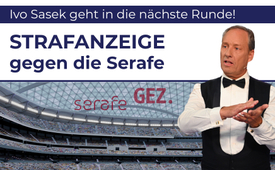 Strafanzeige gegen die Serafe - Ivo Sasek geht in die nächste Runde!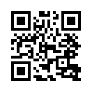 Wie versprochen, halten wir Sie über weitere Entwicklungen auf dem Laufenden: Ivo Sasek geht nun mit Serafe und SRG/SSR in die nächste Runde: Während diese Gebühreneintreiber Saseks jüngste Zahlungsverweigerung mit Betreibung zu quittieren drohen, hat Sasek seine 40 Gründe-Rede in eine Strafanzeige (!) umgeschrieben. Diese liegt nun für Interessierte unterhalb dieses Videos zum Download bereit. Sehen Sie unbedingt auch die nachfolgende Rede «40 Gründe, warum ich nicht mehr zahle» www.kla.tv/28962.Und schon geht Ivo Sasek mit Serafe und SRG/SSR in die nächste Runde:
Während diese Gebühreneintreiber Saseks jüngste Zahlungsverweigerung mit Betreibung zu quittieren drohen, hat Sasek seine 40 Gründe-Rede in eine Strafanzeige umgeschrieben. Diese liegt nun für alle Interessierten unterhalb dieses Videos zum Download bereit.
Sehen Sie unbedingt die nachfolgende Rede «40 Gründe, warum ich nicht mehr zahle» www.kla.tv/28962 . Dort ist die Strafanzeige ebenfalls unterhalb der Sendung zum Download bereit – eine fixfertige und unentgeltliche Vorlage für alle, die denselben Weg gehen möchten.
Wie versprochen, halten wir Sie über weitere Entwicklungen gerne auf dem Laufenden.von is.Quellen:„40 Gründe, warum ich nicht mehr zahle“
www.kla.tv/28962Das könnte Sie auch interessieren:#Medien - www.kla.tv/Medien

#SRF - www.kla.tv/SRF

#IvoSasek - Ivo Sasek - www.kla.tv/IvoSasek

#Medienzensur - www.kla.tv/Medienzensur

#GEZ - www.kla.tv/GEZ

#Serafe - www.kla.tv/Serafe

#Medienzwangsgebuehren - Medienzwangsgebühren - www.kla.tv/Medienzwangsgebuehren

#Freundestreffen2024 - Freundestreffen 2024 - www.kla.tv/Freundestreffen2024

#Trailer - www.kla.tv/TrailerKla.TV – Die anderen Nachrichten ... frei – unabhängig – unzensiert ...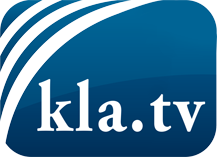 was die Medien nicht verschweigen sollten ...wenig Gehörtes vom Volk, für das Volk ...tägliche News ab 19:45 Uhr auf www.kla.tvDranbleiben lohnt sich!Kostenloses Abonnement mit wöchentlichen News per E-Mail erhalten Sie unter: www.kla.tv/aboSicherheitshinweis:Gegenstimmen werden leider immer weiter zensiert und unterdrückt. Solange wir nicht gemäß den Interessen und Ideologien der Systempresse berichten, müssen wir jederzeit damit rechnen, dass Vorwände gesucht werden, um Kla.TV zu sperren oder zu schaden.Vernetzen Sie sich darum heute noch internetunabhängig!
Klicken Sie hier: www.kla.tv/vernetzungLizenz:    Creative Commons-Lizenz mit Namensnennung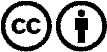 Verbreitung und Wiederaufbereitung ist mit Namensnennung erwünscht! Das Material darf jedoch nicht aus dem Kontext gerissen präsentiert werden. Mit öffentlichen Geldern (GEZ, Serafe, GIS, ...) finanzierte Institutionen ist die Verwendung ohne Rückfrage untersagt. Verstöße können strafrechtlich verfolgt werden.